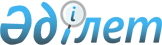 О некоторых вопросах Министерства сельского хозяйства Республики КазахстанПостановление Правительства Республики Казахстан от 14 апреля 2015 года № 226.
      Правительство Республики Казахстан ПОСТАНОВЛЯЕТ:
      1. Определить уполномоченным органом по руководству соответствующей отраслью (сферой) государственного управления в отношении Республиканского государственного предприятия на праве хозяйственного ведения "Казахский национальный аграрный университет" Министерства образования и науки Республики Казахстан и Республиканского государственного предприятия на праве хозяйственного ведения "Западно-Казахстанский аграрно-технический университет имени Жангир хана" Министерства образования и науки Республики Казахстан Министерство сельского хозяйства Республики Казахстан.
      2. Переименовать Республиканское государственное предприятие на праве хозяйственного ведения "Казахский национальный аграрный университет" Министерства образования и науки Республики Казахстан и Республиканское государственное предприятие на праве хозяйственного ведения "Западно-Казахстанский аграрно-технический университет имени Жангир хана" Министерства образования и науки Республики Казахстан соответственно в Республиканское государственное предприятие на праве хозяйственного ведения "Казахский национальный аграрный университет" Министерства сельского хозяйства Республики Казахстан и Республиканское государственное предприятие на праве хозяйственного ведения "Западно-Казахстанский аграрно-технический университет имени Жангир хана" Министерства сельского хозяйства Республики Казахстан (далее - предприятия).
      3. Передать права владения и пользования государственным пакетом акций акционерного общества "Казахский агротехнический университет имени Сакена Сейфуллина" Министерству сельского хозяйства Республики Казахстан.
      4. Министерству сельского хозяйства Республики Казахстан обеспечить:
      1) внесение на утверждение в Комитет государственного имущества и приватизации Министерства финансов Республики Казахстан изменений в уставы предприятий;
      2) государственную перерегистрацию предприятий в органах юстиции;
      3) совместно с Комитетом государственного имущества и приватизации Министерства финансов Республики Казахстан и Министерством образования и науки Республики Казахстан в установленном законодательством Республики Казахстан порядке принятие мер, вытекающих из настоящего постановления.
      5. Утвердить прилагаемые изменения и дополнения, которые вносятся в некоторые решения Правительства Республики Казахстан.
      6. Настоящее постановление вводится в действие со дня его подписания. Изменения и дополнения, которые вносятся в некоторые решения
Правительства Республики Казахстан
      1. В постановлении Правительства Республики Казахстан от 27 мая 1999 года № 659 "О передаче прав по владению и пользованию государственными пакетами акций и государственными долями в организациях, находящихся в республиканской собственности": 
      в перечне государственных пакетов акций и государственных долей участия в организациях республиканской собственности, право владения и пользования которыми передается отраслевым министерствам и иным государственным органам, утвержденном указанным постановлением:
      в разделе "Министерству сельского хозяйства Республики Казахстан":
      дополнить строкой, порядковый номер 205-33, следующего содержания:
      "205-33. Акционерное общество "Казахский агротехнический университет имени Сакена Сейфуллина";
      в разделе "Министерству образования и науки Республики Казахстан":
      строку, порядковый номер 222-33-9, исключить.
      2. Утратил силу постановлением Правительства РК от 19.08.2022 № 581.


      3. В постановлении Правительства Республики Казахстан от 6 апреля 2005 года № 310 "Некоторые вопросы Министерства сельского хозяйства Республики Казахстан" (САПП Республики Казахстан, 2005 г., № 14, ст. 168): 
      в Положении о Министерстве сельского хозяйства Республики Казахстан, утвержденном указанным постановлением:
      в перечне организаций, находящихся в ведении Министерства сельского хозяйства Республики Казахстан и его ведомств:
      в разделе "1. Республиканские государственные предприятия":
      дополнить строками, порядковые номера 21 и 22, следующего содержания:
      "21. Республиканское государственное предприятие на праве хозяйственного ведения "Казахский национальный аграрный университет" Министерства сельского хозяйства Республики Казахстан.
      22. Республиканское государственное предприятие на праве хозяйственного ведения "Западно-Казахстанский аграрно-технический университет имени Жангир Хана" Министерства сельского хозяйства Республики Казахстан.";
      в разделе "2. Акционерные общества":
      дополнить строкой, порядковый номер 5, следующего содержания:
      "5. Акционерное общество "Казахский агротехнический университет имени Сакена Сейфуллина".
      4. Утратил силу постановлением Правительства РК от 28.08.2015 № 683.
					© 2012. РГП на ПХВ «Институт законодательства и правовой информации Республики Казахстан» Министерства юстиции Республики Казахстан
				
Премьер-Министр
Республики Казахстан
К. МасимовУтверждены
постановлением Правительства
Республики Казахстан
от 14 апреля 2015 года № 226